СОВЕТ  ДЕПУТАТОВ ДОБРИНСКОГО МУНИЦИПАЛЬНОГО РАЙОНАЛипецкой области10-я сессия V-го созываРЕШЕНИЕ24.09.2014г.                                  п.Добринка	                                     № 77-рсОб организации медицинского обслуживания населения на территории Добринского муниципального района за истекший период 2014 годаАнализируя информацию главного врача ГУЗ «Добринская ЦРБ» об организации медицинского обслуживания населения на территории Добринского муниципального района за истекший период 2014 года, Совет депутатов Добринского муниципального района отмечает, что в Добринском районном здравоохранении основной целью проводимых мероприятий явилось достижение положительной демографической динамики населения, увеличение рождаемости, снижение смертности и естественной убыли населения при возрастании продолжительности жизни, снижение заболеваемости населения, особенно социально значимыми болезнями, обеспечение доступности и  улучшение качества оказания медицинской помощи населению района.В настоящее время здравоохранение района представлено одним государственным учреждением здравоохранения «Добринской межрайонной больницей», в состав которой входят: сеть амбулаторно-поликлинических учреждений – 2 поликлиники в районном центре с двумя территориально обособленными филиалами в с.Пушкино и в п.Петровский, 2 отделения ОВП, 7 центров ОВП, 19 ФАПов.Амбулаторно-поликлиническая помощь населению района оказывается во всех ЛПУ района, однако основная нагрузка лежит на поликлинике МРБ. Прием в ней осуществляется по 19 специальностям.Медицинское обслуживание населения района (на 01.09.2014г.) осуществляют 92 врача (в том числе 10 врачей общей практики) и 293 средних медработников, в первичном звене работают 18 врачей и 40 медицинских сестер. Одним из основных направлений работы ГУЗ «Добринская МРБ» является профилактика социально значимых факторов риска, а также повышение мотивации к ведению здорового образа жизни.На основании вышеизложенного, Совет депутатов Добринского муниципального районаРЕШИЛ:  1.Информацию главного врача ГУЗ «Добринская МРБ» «Об организации медицинского обслуживания населения на территории Добринского муниципального района за истекший период 2014 года» принять к сведению.2.Рекомендовать главному врачу ГУЗ «Добринская МРБ»(Дарьин А.В.), главам сельских поселений района принять необходимые меры  по обеспечению наиболее полного проведения флюографического  обследования населения.Председатель Совета депутатовДобринского муниципального района 				В.А.Максимов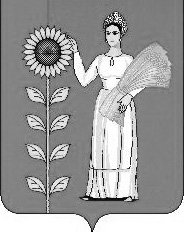 